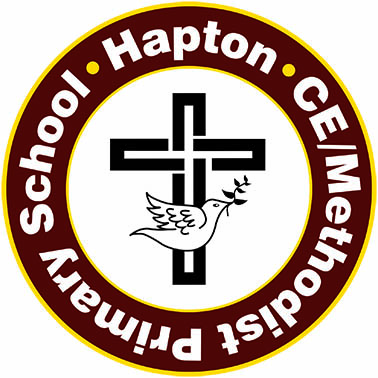 Our Mission StatementWe provide a vibrant, caring, Christian environment with a happy, friendly and calm atmosphere in which children and staff can live and work together. We always aim for standards of excellence in teaching, learning and caring for each other.We ensure that each child grows into the best young person he or she is capable of becoming and that each member of staff develops their full professional potential.Our school is an extension of good family life and within our 'school family,’ each unique individual is respected and valued.“Inspiration, wisdom and discovery through Jesus”Hapton C of E / Methodist Primary School Teaching & Learning Policy At Hapton C of E / Methodist Primary School, we believe that learning should be a lifelong process and a rewarding and enjoyable experience for everyone. Through our teaching, we focus on inspiring the children to learn, equipping them with the skills, knowledge and understanding necessary to be autonomous learners who reach their full potential. We believe that appropriate teaching and learning experiences contribute to children becoming successful learners, who lead rewarding lives as responsible citizens.PrinciplesTo develop a community of learners where learning is valued, enjoyed, supportive and lifelong and where we strive to enable all pupils to achieve their full potential regardless of gender or social backgroundTo enable children to become  confident, resourceful, enquiring and independent learnersDevelop children’s self-respect and encourage children to respect the ideas, attitudes, values and feelings of others regardless of race and cultureTo encourage children to take pride in their work and the work of othersLearning CultureFeel safe – respect, value and support for each other as learnersTake risksRecognise mistakes and errors as a learning opportunityHigh expectations – learning behaviour, progress in learning, presentation etc'Can do' attitudeAdults establish positive working relationships with all children in the classAll adults model learning and expected behaviour for the children. Children are treated fairly and with kindness and respect with encouragement, praise and rewards for all NB: The above need to be actively taught and quickly established (in September), then further developed and reinforced, throughout the year, involving the children at every stage.
Effective LearningPeople learn in different ways. Learning opportunities should incorporate a range of strategies in order to engage children in learning and meet the needs of all learners. These could include:investigation and problem solvingresearch whole-class workgroup work (in groups selected for different reasons) paired workindividual workindependent work (which is child directed)collaborative workselecting and using relevant resources to support learningasking and answering questionsuse of IT including visual images, film, interactive teaching resources etc fieldwork and visits to places of educational interestguest visitors and performancescreative activitiesdebates, discussions, oral presentations and other speaking and listening strategiesdrama techniquesdesigning and making thingsparticipation in athletic or physical activitysetting challenges for themselves2 page spread to help the children remember what they have learned Children should be taught to take responsibility for their own learning; to review the way they learn and how they learn and how to overcome challenges in their learning. 

Effective TeachingThe mastery approach is used across school in order to allow all children to reach their potential without capping their learning.Assessment for learning will be evident in planning to ensure lessons are well paced and all pupils make progress in learning.  Lessons taught will revisit and build on prior knowledge.  Lessons will be inspiring and engage all learners.Some lessons will take a practical approach and will be based on concrete, pictorial or abstract teaching methods.  Lessons will include lots of opportunities for discussion and analytical thoughtFormative assessment will be used to identify gaps in learning and to clarify and misconceptions.  All learning will be progressive and reflect the ambitious curriculum taught on a two year cycle.High expectations and challenge will be reflected through childrens’ work in books.Learning ObjectivesClear and focused based on learning rather than taskDisplayedDiscussed and explained to the childrenBased on prior attainment, knowledge and understandingSuccess CriteriaBreak down the learning take placeInclude the steps or 'ingredients' the children need to be successful in their learningAre identified by the teacher during the planning processAre usually generated with the children during the lessonAre written up and referred to during the lessonPlenaryPlanned times during, and at the end of, the lesson Reviews progress towards learning objective and success criteriaAllows adults, and children, to address misconceptions, make improvements and add further challengeLearning may be applied to different contextsTime to reflect on the 'how' of learning in addition to 'what' has been learntOutcome What will be achieved by the children by the end of the lessonThe learning activity/evidence of learningSufficient time given to enable children to achieve meaningful learningDifferentiated according to the levels at which the children are workingVariationTakes place throughout the lessonIs matched to children's levels and next steps learningWhen planning work for children with Special Educational Needs information and targets contained in the children’s Individual Education Plans (I.E.P.s) are addressedMay occur through adult support; range and level of resources, time, task and different outcomesAdult InputEngages children in the learningIs active and interactiveHas appropriate pace to ensure maximum learning takes placeResponds to, and is adapted to, ongoing assessment during the lessonClearly models successful learning/the learning activity Generates success criteriaIs flexible according to the learning taking place A mastery approach      QuestioningQuestions will be asked to assess learning, challenge and deepen thinking and understandingThe range will include open/closed, higher and lower order (e.g. Bloom's Taxonomy)Opportunities will be planned for children to develop their own questions and questioningFeedback & MarkingRegular feedback will be given to the children and, where possible, within the lessonIdentifies success and areas for improvement/next steps learningRefers to learning objectives, success criteria and level related spelling, punctuation and grammarSelf & Peer AssessmentChildren are trained to self and peer assessGuidelines are discussed, agreed and developed with the childrenIs used regularly to enable children to address misconceptions and make improvements to their workActive LearningChildren are given opportunities to be involved in the learning throughout the lessonA range of strategies are usedThere is an appropriate balance of adult/pupil talk Opportunities are planned to enable children to develop and apply their skills, knowledge and understanding across the curriculum. Learning EnvironmentA stimulating environment sets the climate for learning An exciting, well-organised classroom promotes independent use of resources and supports high quality learning Teachers and children work together to establish an attractive welcoming and well-organised environment engendering respect, care and value for all resources. Classrooms should be bright and tidy, and should be vocabulary and number rich. Displays might be used to: Celebrate success - achievement, Star/Learner of the Day/WeekSupport class organisation – visual timetables, clearly labelled resourcesPromote independence by providing prompts – questions, support for when children are stuckSupport learning – working walls, presentation examples, interactive & challengingDisplays are changed regularly and reflect the current topic/themes/ learningTeaching AssistantsTeaching Assistants and other adult helpers are deployed throughout school to support learning as effectively as possible. They are involved in:supporting learning and children's progresssupporting assessments of children's understandingdeveloping children's independenceVolunteer helpers are directed by teachers to assist in some classrooms with general tasks: listening to readers, assisting on outings and in providing other help, such as ICT expertise.     The Role of Curriculum Co-ordinatorsMonitor progress and attainment in subject areas and action plan to address areas of needSupport colleagues to develop practice and subject knowledge to maximise progresstake the lead in policy development Have responsibility for purchase and organisation of resourcesKeep up to date with developments in their particular subject area are responsible for sharing this with colleaguesRole of ParentsParents have a fundamental role to play in helping children to learn. They are informed about what and how their children are learning by:holding regular consultation evenings in which the progress made by each child, and his/her next steps learning,  are explained and discussedsending an annual report to parents explaining the progress made by their child and indicating areas for improvement;explaining to parents how they can support their children with homework; Holding parent workshops to explain the work covered and the strategies and methods taught to the children. sending information to parents at the start of each term in which we outline the learning areas and topics that the children will be covering that term;Keeping parents informed of a pupil's progress on a more regular basis if appropriate.Role of GovernorsGovernors support, monitor and review the school policies on teaching and learning. In particular they: support the use of appropriate teaching strategies by allocating resources effectively;ensure that the school buildings and premises are best used to support successful teaching and learning;monitor teaching strategies in the light of health and safety regulations;monitor how effective teaching and learning strategies are in terms of raising pupil attainment;ensure that staff development and performance management policies promote good quality teaching;monitor the effectiveness of the school’s teaching and learning policies through the school’s self-evaluation processes. These may include reports from subject leaders and the termly Head teacher’s report to governors, as well as a review of the in-service training sessions attended by our staff.Monitoring & EvaluationThis policy will be used to support the monitoring of teaching and learning throughout school. It will be regularly reviewed with staff and will be discussed with new staff working in school.Review Sept 2024